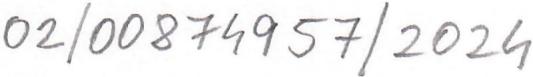 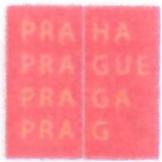 Centrum sluleb pro rodinu a dftf 8 dftsky domov Cbarlotty Masarykod 
U Vfely ]76, 15600 Praha 5 -Zbraslav Telefon: •••••••••••••• 
Ztizovatel: Hlavni mesto Praha, Marianske nam, 2, 110 00 Praha I 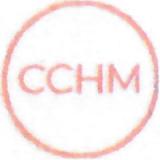 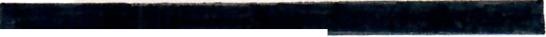 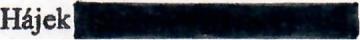 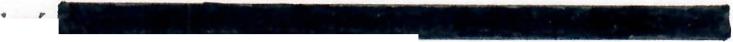 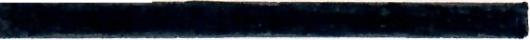 OBJEDNA VKA C.: SML/OOl/2024 ze dne 09.02.2024 Nizev: Centrum sluzeb pro rodinu a dft! a d~tskY domov Cbarlotty Masarykove 
Se sfdlem: U V ooly 176, 1 S6 00 Praha 5 - Zbraslav ICO: 00874957 DIe: objednavatel neni platcem DPH Bankovnf SDOlleD1: ZastOUpeDO: lng. Radkou Soukupovou, leditelkou 
Kontaktni osoba: Jakub 
dale jen •• objednavatel" a Nazev: Milan Kajaba Se sidlem: Kartounaru 483/2, 163 00 Praha 17 - Repy 
ICO: 71635319 DIe; CZ7703200670 Bankovni IDIJIIeUlI;, 
Zastoupeno: Milan Kajaba, fyzicka osoba podnikatel 
Kootaktnf oseba: Milan .n..<Ilaua' 
dale jen "dodavatel" Objednavame u vas die poloikoveho rozpisu objedoavky: Skl'iii chodba za 20.934,- Kc s DPH Ulozoy prostor koupelna za 14.208,- Kc s DPH Ski"iri maly pokoj za 26.047,- Kc s DPH Spiz 7.8 13.073.- Kc s DPH Sktfnza 37.610,- Kc s DPH 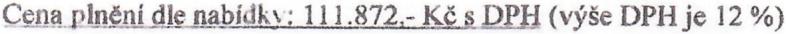 T~rmfn rea1izace: 29.02.-01.03.2024 Str8nka I z 3 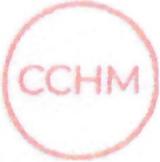 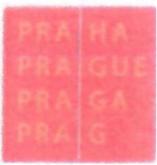 Centrum slukb pro rodinu a dft¥ a d~tsky domov Cbarlotty Masarykove 
U V~eiy 176, 156 00 Praha 5 - Zbraslav 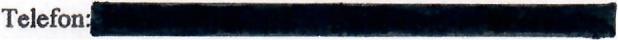 Ztizovatel: Hlavnf mesto Praha, Marianske nam, 2, 11000 Praha 1 m. Rdeni sporo Obe smluvni strany se zavazujf fe~it veskere spory, vyplYvajfcf ze zavazlcll teto Objedmivky, 
pfedevsim dohodou. IV. zav~mn' ustanoven( Tato objednavka nabYva platnosti dnem jejfbo podpisu obema Smluvnfmi stranami a u~innosti dnem 
uvefejneni v registru smluv die zakona ~. 340/2015 Sb., 0 registru smiuv, ve znen! pozd~j§fch 
pfedpisll. Smluvnf strany vyslovne sjednavajf, u uvelejn!nf teto smlouvy v registru smluv dIe zakona ~. 
340/2015 Sb., 0 zvlMtnfch podmlnkach u~innosti ntkterych smluv, uvefejnovlinf techto smluv a 0 
registru smluv (zakon 0 registru smluv) zajistf Objednavatel. Smluvnf strany ve smyslu zakona c, 106/1999 Sb., 0 svobodnem pffstupu k informacfm, ve zn!nf 
pozd!j§fch predpisn, berou na vedoml, ze Objednat je povinnym subjektem, a pro tento u~l si 
sjednavajicf, le obe Smluvnf strany souhlasf s poskytovanim veskerych informacl obsazenych v teto 
Objednavce zadatelnm. Tato objednavka byla vyhotovena a smluvnimi stranami podepsana ve 2 stejnopisech, z nichz 
ObjednateJ a Dodavatel obdrzi po jednom. Smiuvnf strany prohlasuji, ze si tuto objednavku precetly, u sjejfm obsahern souhlasf a na dllkaz 
toho k nf pfipojuj{ svoje podpisy V Praze doe 23.02.2024 Centrum 81uleb pro rodlnu It dite a detskY 
domov Cbarlotty Masarykove Ing. Radka Soukupova, reditelka Centrum sluleb pro rodlnu a diti 
a dilsky domoy Charlotty Ma.arykovil 
U VfeIy 1 150 00 5 •lbrasIav 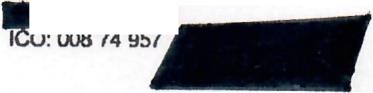 objednavatel V Praze doe 23.02.2024 Milan Kajaba Milan Kajaba, fyzicka osoba podnikatel 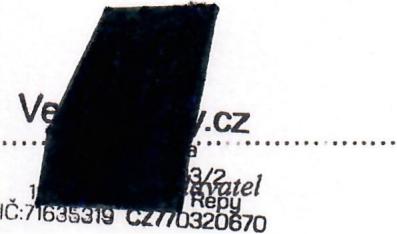 Strfmka37.3 